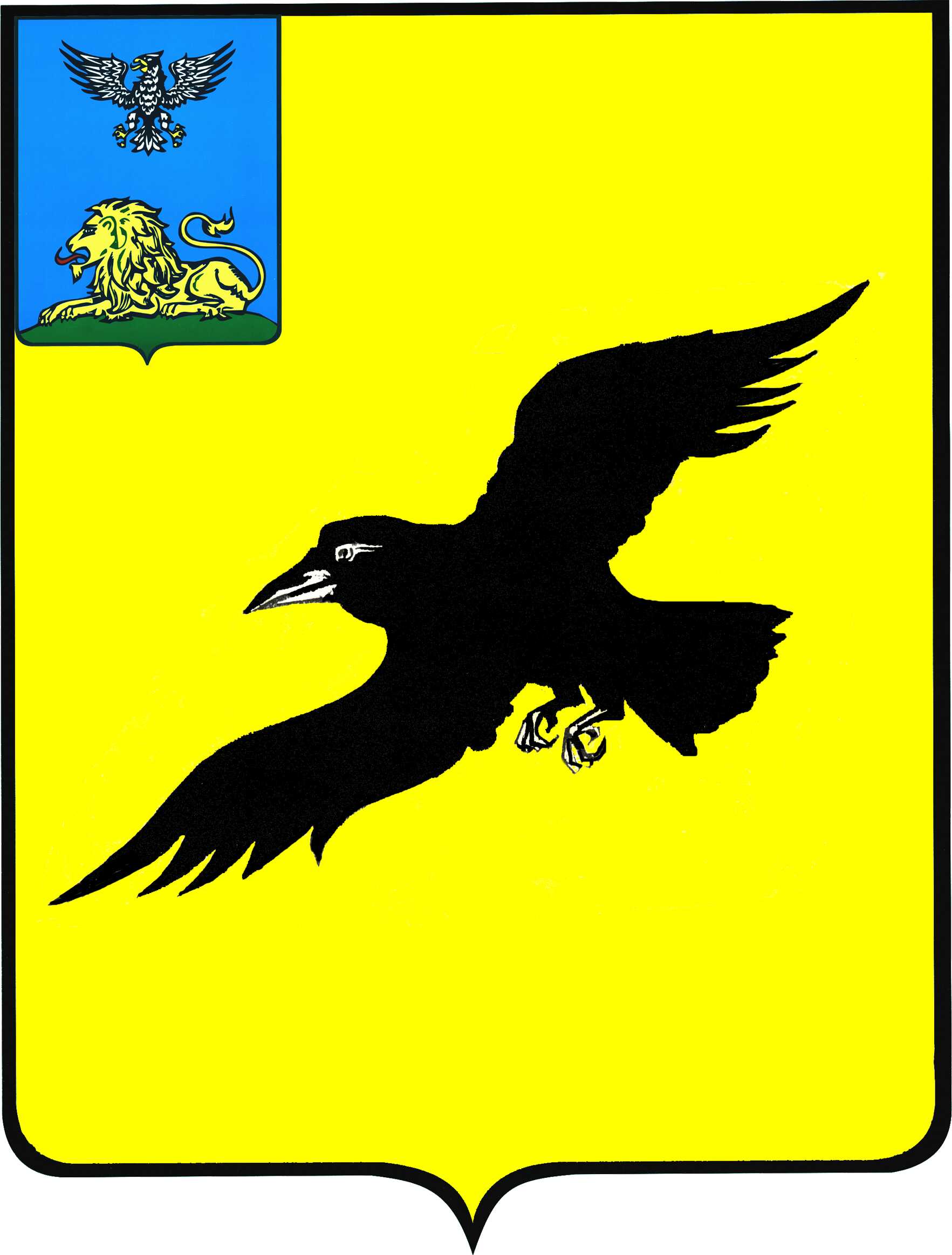 Б е л г о р о д с к а я   о б л а с т ьАДМИНИСТРАЦИЯ ГРАЙВОРОНСКОГО ГОРОДСКОГО ОКРУГАРАСПОРЯЖЕНИЕГрайворон«_08_ »  __февраля__ 2022_ г.								№ _138-р_В целях исполнения постановления Правительства Российской Федерации от 30 декабря 2017 года №1710 «Об утверждении государственной программы Российской Федерации «Обеспечение доступным и комфортным жильем и коммунальными услугами граждан Российской Федерации», 
в соответствии с Федеральным законом от 06 октября 2003 года № 131-ФЗ 
«Об общих принципах организации местного самоуправления в Российской Федерации», постановлением Правительства Белгородской области 
от 28 января 2019 года №34-пп «Об утверждении Порядка организации 
и проведения на территории Белгородской области рейтингового голосования по выбору общественных территорий, подлежащих благоустройству 
в первоочередном порядке» (в редакции постановления Правительства Белгородской области от 23 декабря 2019 года № 589-пп):1.	Провести в период с 11 по 14 февраля 2022 года сбор предложений 
от населения для определения общественных территорий, подлежащих благоустройству в рамках Всероссийского проекта «Формирование комфортной городской среды» в 2023 году, с использованием официального сайта и официальных страниц социальных сетей органов местного самоуправления Грайворонского городского округа.2.	Опубликовать настоящее распоряжение в газете «Родной край»                      и сетевом издании «Родной край 31» (rodkray31.ru), разместить на официальном сайте органов местного самоуправления Грайворонского городского округа (graivoron.ru).3.	Контроль за исполнением распоряжения возложить на заместителя главы администрации городского округа - начальника управления 
по строительству, транспорту, ЖКХ и ТЭК Р.Г. Твердуна.О сборе предложений от населения для определения общественных территорий, подлежащих благоустройству в рамках Всероссийского проекта «Формирование комфортной городской среды» 
в 2023 годуГлава администрации Г.И. Бондарев